ОБЩИНА САДОВО,  ПЛОВДИВСКА  ОБЛАСТ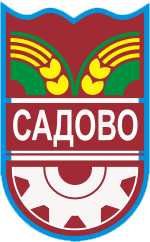 4122 гр. Садово, ул. “ Иван Вазов” № 2тел. централа: 03118/26-01 и   03118/21-71; факс  03118/25-00ел. адрес: obsadowo@abv.bgДО ОБЩИНСКИ  СЪВЕТСАДОВО                        О Т Ч Е ТОт  Димитър Бориславов Здравков – кмет на община СадовоОтносно:	Изпълнението на бюджета за  2022 г.   Уважаеми Госпожи и  Господа,   Предлагаме за разглеждане, материалът за изпълнение на бюджета за   2022 г.(Прил.1).Настоящата информация се предоставя в изпълнение на чл.140, ал.1 от Закона за публичните финанси.    Бюджетът на общината за 2022 г. се изпълнява съгласно регламентиращата нормативна база – Закона за държавния бюджет на РБ за 2022 г., ПМС №31 от 17.03.2022 г. за изпълнение на  държавния бюджет на Република България за 2022 г. , Закона за публичните финанси  . Пристъпваме към разглеждане на конкретните цифри по отчета – прил.1.Раздел „Държавни дейности”    Приходите и разходите в раздел „Държавни дейности” се изпълняват на 70%.Приходи    Общата допълваща субсидия- §3111 е предоставяна своевременно от държавата – на 100%, което спомага за безпроблемната работа в държавните дейности.    В § 3118 е отразено получаването на 1217796 лв. :  -1885019 лв.-ликвидиране на последствия от бедствия и аварии    - рехабилитация на общ.път „Богданица- Ахматово“ – 1148221 лв.;       - други – 69575 лв. -8604 лв.- за присъдена издръжка и пътуване на правоимащи болни ;    В § 3128 „Други субвенции” са отразени получените в процеса на изпълнение 135148 лв.:        	-131893 лв.	–	за компенсиране на безплатен превоз на ученици до 16 г.;        	 -3255 лв.	–	за компенсиране издаването на карти за пътуване по междуселищната пътна система на пенсионери и др. категории  пътуващи.     В §  6101 „Получени трансфери” са отразени  получени от  МТСП  1114568 лв.- за обществени трапезарии и   домашни помощници  , 34382 лв. –    от МОН – спрени месечни помощи за деца, които не посещават съответните образователни  институции, 170380 - от ДФЗ за обезщетение градушка за ПССГ гр, Садово , 479174 от Министерство на младежта и спорта за изграждане на спортна площадка в ОУ с.Поповица .        В §  6105 „Получени трансфери от МТСП”  са отразени средствата за заплати и осигурителни плащания на работещите по програмите за временна заетост. Средствата се предоставят в процеса на изпълнение на бюджета.      В §  6201 „Трансфери м/у б-т и сметки за средства на ЕС” са отразени възстановени средства от бюджетите на ОУ за реализирането на проекти .      В §  6202 „Трансфери м/у б-т и сметки за средства на ЕС” са отразени ползвани средства от бюджетите на ОУ за реализирането на проекти .      В §  8803 „Средства по европроекти” са отразени получени и изразходени средства по европроекти от училищата .      В §  9318 е отразено плащането по главницата на  заем- ЕСКО проект в ОУ с.Поповица .      В § 9501 „Остатък в лева от предходния период” са отчитани средствата в раздел „Държавни дейности”, останали в банкова наличност към 1.01.2022 г.     В §  9502 „Остатък във валута от предходния период“ –наличност във валутна сметка на ПССГ гр.Садово към 1.01.2021 г.     В §  9507 „Наличност в края на периода” е показана банковата наличност по разплащателната сметка към 31.12.2022 г.     В §   9508 „Наличност във валутна сметка”  са отразени валутни средства на ПССГ гр.Садово  към 31.12.2022 г.РАЗХОДИ:      В дейност „Общинска администрация” са отразени разходите за заплати и осигурителни плащания на работещите в общинската администрация (включително кметове на населените места ).      В дейност  „Други дейности по вътрешната сигурност” се отразяват разходите за възнаграждения и осигурителни плащания за обществените възпитатели, работещи към МКБППМН, както и за издръжка на комисията.      В дейност „Отбранителна и мобилизационна подготовка”са отразени разходите за възнаграждения и осигурителни плащания на дежурните по оповестяване, както и издръжка на стаята на дежурните.      В дейност „Ликвидиране на последствия от бедствия и аварии” са отразени разходите за  рехабилитация на общински пътища „Катуница- Кемера“ и „Ахматово- Богданица“ .      В дейност „ЦДГ” са отразени разходите за възнаграждения и осигурителни плащания на персонала в детските градини, както и за издръжка на детските заведения.       В дейност „Неспециализирани училища” са отразени разходите на училищата в условията на прилагане на  системата на делегираните бюджети. Прилагаме  и справка за уточнения план и извършените разходи по отделни училища(Приложение № 2).      В дейност „Професионални училища” са отразени разходите на ПССГ – гр.Садово .      В дейност „ Други  дейности по образованието” са отразени разходите за възнаграждения и осигурителни  плащания за шофьорите на училищните автобуси, както за горива и друга поддръжка на автобусите.      В дейност  „Други дейности по здравеопазването” са  отнасяни  разходите, които прави общината за пътуване на правоимащи болни,както и други свързани със здравеопазването , както и за възнаграждения и осигурителни плащания за здравен медиатор.      В дейност „Здравни кабинети в детските градини и училищата” са отразени разходите за възнаграждения,осигурителни плащания и цялостна издръжка на здравните кабинети,обслужващи детските градини и училищата, намиращи се на територията на общината.      В дейност „Център за обществена подкрепа” са отнасяни разходите за възнаграждения и осигурителни плащания за работещите в центъра, както и за издръжка на неговата текуща работа .      В дейност „Център за настаняване от семеен тип” са отразени разходите за издръжка на социалния дом  в с.Ахматово .      В дейност „Програми за временна заетост” са отразени разходите за възнаграждения и осигурителни плащания на работещите по програмите за временна заетост. Средствата се получават в процеса на изпълнение на бюджета .      В дейност „Центрове за социална рехабилитация и интеграция”  са отразени разходите в социалния център в с.Болярци .      В дейност „Други служби и дейности по подпомагане на заетостта” се отразяват средствата, които се получават в процеса на изпълнение на бюджета, които общината предоставя на транспортните фирми за издаването на карти за пътуване на ветераните от войните.В издръжка са отразени разходите за издръжка на обществените трапезарии, а като възнаграждения и осигурителни плащания – разходите за домащни помощници .      В дейност „Читалища” са отразявани субсидиите, които общината предоставя на читалищата. Раздел „Местни дейности”       Приходите и разходите в местните дейности се изпълняват на 61%.      Приходи      С висок % на изпълнение са:      -Данък при придобиване на имущество – 110%;      -Наем земя – 109%;      -Постъпления от продажба на земя – 109%.      Като цяло собствените приходи се преизпълняват на 100 % - план 3983330 лв. – отчет 3982203 лв.      Изравнителната субсидия §  3112, както и целевата субсидия за капиталови разходи – § 3113 са  получени на 100%.      В § 3118 е отразено получаването на 1390 лв.-банкови такси за ПОС устройства .      В § 6101 е отразено получаването на :      -104206 лв. – за проект по „Красива България“ – саниране на сградата на ОА в гр. Садово;      -131881 лв.  от ДФЗ за ДДС по проекти на РА ;      - 9504 лв. от Министерство на туризма за настаняване на бежанци от Украйна;      - 1965770 лв. от МРРБ за ремонт на общ. път „Виница – Милево“;      - 131786 лв.  от МРРБ за довеждащ водопровод до с.Поповица  .      В §  6102 са отразени преведени средства на община Асеновград – отчисления на тон битови отпадъци за закриване на съществуващите депа за битови отпадъци и изграждане на нови- част от план-сметката на разходите на таксата за битови отпадъци.       В §   6202  са отразени вътрешни трансфери между бюджета и извънбюджетните сметки , като  са отразявани и плащанията по АКТ на НАП по програма Техническа помощ – ОП”Околна среда” .       В §  6401 са отразени получени средства по проекти на ПУДООС за подобряване на околната среда на селищата.       В § 7600 са отразени временно предоставените средства от бюджета за реализацията на проекти на ЕС.       В §   9318 са отразени плащанията на главница по реализирания ЕСКО проект в ЦДГ с.Катуница към фирмата изпълнител на проекта, както и лизингови вноски при покупка на автомобили.       В §  9501 „Остатък  в лева от предходния период” е отразен остатъка в раздел „Общински дейности” към 1.01.2022 г. , а в §  9507 „Остатък в лв. в края на периода”- остатъка към 31.12.2022 г.  Разходи:        В Дейност „Общинска администрация” са отнасяни разходите за текуща издръжка на работата на администрацията в гр.Садово и кметствата по населени места.         В дейност „Общински съвет”  са отразени разходите за възнаграждения и осигурителни плащания на общински съветници, както и за издръжка работата на съвета.        В дейност „ЦДГ” са отразени разходите за текуща издръжка на работата на детските градини.         В дейност „Клубове на пенсионера” са отразявани разходите за възнаграждения и осигурителни плащания на организаторите на пенсионерски клубове, както и за поддръжка на клубовете.         В дейности „Програми за временна заетост”  са отразени разходите за материали и други плащания, свързани с работата на служителите по временната заетост.        В дейност „Водоснабдяване и канализация” са отразявани разходите свързани с водоснабдяването и канализационните мрежи на територията на община Садово .         В дейност „Осветление на улици и площади” са отразени разходите за ел.енергия и поддръжка на уличното осветление в населените места.        В дейност „Поддръжка на уличната мрежа” са отразени възнаграждения и осигурителни плащания за групата за ремонт на уличната мрежа ,както и материали ,за работата им.        В дейност „Управление на дейностите по околната среда” са отразени разходите за подобряване на екологичната среда с постъпленията от еко-глоби, налагани на спиртната фабрика в с. Катуница.         В дейността „Чистота” са отразени разходите по план-сметката на таксата за битови отпадъци за сметоизвозване, поддръжка на териториите за обществено ползване, депониране.        В дейност „Озеленяване” са отразени разходи за затревяване и засаждане на цветя по населените места .        В дейност „Дейности по почивното дело”   са отразени разходите на получените средства по проекти на ПУДООС за околната среда в селищата.        В дейност  „Спортни бази и спорт за всички” са отразени разходите за поддръжка на стадионите, субсидиите за дейността на клубовете.        В дейност „Обредни домове и зали” са отразявани разходите за погребение на самотни граждани,  за сключване на граждански бракове по кметствата и за поддръжка на гробищните паркове.         В дейност „Ремонт-пътища” са отразени разходите, свързани с поддръжката на улиците и четвъртокласната пътна мрежа (включително и зимната поддръжка на четвъртокласната пътна мрежа).                 В дейности „Разходи за лихви” са отразени разходите за обслужване на заеми .Раздел „Дофинансиране на държавните дейности с общински приходи”.         В дейност „Общинска администрация” са отразени възнагражденията и осигурителните плащания за  допълнителните щатни бройки към администрацията.         В дейност „Общообразователни училища” са отнасяни допълнителните разходи за училищата от общински приходи.          В дейност „Професионални училища” са отразени разходите извършени със собствени приходи на ПССГ .         В дейност „Читалища” – пар. 45-00 са отразени допълнителни субсидии за читалищата.          В отделно приложение(прил.3) е представен отделно отчет на поименния списък за капиталови разходи, както отчет на сметките по проекти на ЕС (прил.4).         Прилагаме и доклад на Сметна палата за заверка на Годишен финансов отчет за 2021 г.( прил.5).Във връзка с гореизложеното предлагаме следния проект за РЕШЕНИЕПриема отчета за изпълнение на бюджета на община Садово за 2022 г.Изготвил-дир.”ОА”:                                 (Й.Ташев)С уважение,Кмет на община Садово:                                          (Д.Здравков)